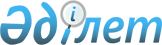 Қауымдық сервитут белгілеу туралыАқтөбе облысы Ырғыз ауданы әкімдігінің 2020 жылғы 10 наурыздағы № 47 қаулысы. Ақтөбе облысының Әділет департаментінде 2020 жылғы 12 наурызда № 6868 болып тіркелді
      Қазақстан Республикасының 2003 жылғы 20 маусымдағы Жер Кодексінің 17 бабының 1-1) тармақшасына, 69 бабының 4 тармағына және 71-1 бабының 2 тармағына, Қазақстан Республикасының 2001 жылғы 23 қаңтардағы "Қазақстан Республикасындағы жергілікті мемлекеттік басқару және өзін-өзі басқару туралы" Заңының 31 бабына сәйкес, Ырғыз ауданының әкімдігі ҚАУЛЫ ЕТЕДІ:
      1. "Соколов-Сарыбай кен-байыту өндірістік бірлестігі" акционерлік қоғамымен пайдалы қазбаларды барлау жүргізу үшін, Ырғыз ауданының "Ырғыз" және "Саралы" учаскесінде орналасқан жалпы көлемі 22472,31 гектар жер учаскесіне жер пайдаланушылардан алып қоймай, 2024 жылдың 7 тамызына дейінгі мерзімге қауымдық сервитут белгіленсін.
      2. "Ырғыз аудандық жер қатынастары бөлімі" мемлекеттік мекемесі заңнамада көрсетілген тәртіппен:
      1) осы қаулыны Ақтөбе облысының Әділет департаментінде мемлекеттік тіркеуді;
      2) осы қаулыны оны ресми жариялағаннан кейін Ырғыз ауданы әкімдігінің интернет – ресурсында орналастыруды қамтамасыз етсін.
      3. Осы қаулының орындалуын бақылау жетекшілік ететін аудан әкімінің орынбасарына жүктелсін.
      4. Осы қаулы оның алғашқы ресми жарияланған күнінен бастап қолданысқа енеді.
					© 2012. Қазақстан Республикасы Әділет министрлігінің «Қазақстан Республикасының Заңнама және құқықтық ақпарат институты» ШЖҚ РМК
				
      Ырғыз ауданының әкімі 

А. Шахин
